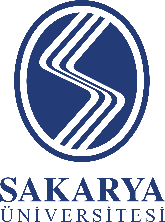 SAKARYA ÜNİVERSİTESİSAĞLIK KÜLTÜR SPOR DAİRE BAŞKANLIĞIÖĞRENCİ TOPLULUKLARI SPONSORLUK FORMUSAKARYA ÜNİVERSİTESİ REKTÖRLÜĞÜNE           …………………………………………………………………… olarak üniversiteniz bünyesinde faaliyet gösteren ........................................... Topluluğu’na sponsor olarak destek vermek istiyoruz.           Sponsorluğumuz çerçevesinde yapacağımız destekler aşağıda belirtilmiştir. Dilekçenin incelenerek uygun görülmesi halinde sponsorluğumuz kesinleştirilecektir.SAKARYA ÜNİVERSİTESİ REKTÖRLÜĞÜNE           …………………………………………………………………… olarak üniversiteniz bünyesinde faaliyet gösteren ........................................... Topluluğu’na sponsor olarak destek vermek istiyoruz.           Sponsorluğumuz çerçevesinde yapacağımız destekler aşağıda belirtilmiştir. Dilekçenin incelenerek uygun görülmesi halinde sponsorluğumuz kesinleştirilecektir.SAKARYA ÜNİVERSİTESİ REKTÖRLÜĞÜNE           …………………………………………………………………… olarak üniversiteniz bünyesinde faaliyet gösteren ........................................... Topluluğu’na sponsor olarak destek vermek istiyoruz.           Sponsorluğumuz çerçevesinde yapacağımız destekler aşağıda belirtilmiştir. Dilekçenin incelenerek uygun görülmesi halinde sponsorluğumuz kesinleştirilecektir.SAKARYA ÜNİVERSİTESİ REKTÖRLÜĞÜNE           …………………………………………………………………… olarak üniversiteniz bünyesinde faaliyet gösteren ........................................... Topluluğu’na sponsor olarak destek vermek istiyoruz.           Sponsorluğumuz çerçevesinde yapacağımız destekler aşağıda belirtilmiştir. Dilekçenin incelenerek uygun görülmesi halinde sponsorluğumuz kesinleştirilecektir.SAKARYA ÜNİVERSİTESİ REKTÖRLÜĞÜNE           …………………………………………………………………… olarak üniversiteniz bünyesinde faaliyet gösteren ........................................... Topluluğu’na sponsor olarak destek vermek istiyoruz.           Sponsorluğumuz çerçevesinde yapacağımız destekler aşağıda belirtilmiştir. Dilekçenin incelenerek uygun görülmesi halinde sponsorluğumuz kesinleştirilecektir.Sponsor Kuruluşun:Unvanı:Adresi:Telefon:Sponsor Kuruluşun:Unvanı:Adresi:Telefon:Sponsor Olunan Topluluk Adı:Topluluk Başkanının Adı:Topluluk Danışmanı Adı Soyadı:Danışman İmzası:Sponsor Olunan Topluluk Adı:Topluluk Başkanının Adı:Topluluk Danışmanı Adı Soyadı:Danışman İmzası:Sponsor Olunan Topluluk Adı:Topluluk Başkanının Adı:Topluluk Danışmanı Adı Soyadı:Danışman İmzası:Etkinliğin Adı: Etkinliğin Adı: Etkinliğin Adı: Etkinliğin Adı: Etkinliğin Adı: Etkinliğin Yeri:Etkinliğin Yeri:Etkinliğin Yeri:Etkinliğin Yeri:Etkinliğin Yeri:Sponsorluk Çerçevesinde Verilecek Destekler:Sponsorluk Çerçevesinde Verilecek Destekler:Sponsorluk Çerçevesinde Verilecek Destekler:Sponsorluk Çerçevesinde Verilecek Destekler:Sponsorluk Çerçevesinde Verilecek Destekler:Malzeme/Hizmet DesteğiAdetAdetAdetTahmini TutarSponsor Firmaya Tanınan Haklar:Sponsor Firmaya Tanınan Haklar:Sponsor Firmaya Tanınan Haklar:Sponsor Firmaya Tanınan Haklar:Sponsor Firmaya Tanınan Haklar:Not:1.Topluluklar ilgili firmalardan nakit desteği alamazlar. Sadece mal ve hizmet desteği alabilirler.2.İlgili firma vereceği sponsorluk desteği karşılığında; topluluğun etkinliklerinde kullanılacak görsellerde (afiş, branda) logolarını veya firma adını kullanabilirler.3.İlgili firma vereceği sponsorluk desteği karşılığında; topluluk etkinliklerin açacakları stantlarda, ücretsiz ürün dağıtımına Üniversite Yönetimi tarafından ayrıca değerlendirilerek izin verilebilir.Not:1.Topluluklar ilgili firmalardan nakit desteği alamazlar. Sadece mal ve hizmet desteği alabilirler.2.İlgili firma vereceği sponsorluk desteği karşılığında; topluluğun etkinliklerinde kullanılacak görsellerde (afiş, branda) logolarını veya firma adını kullanabilirler.3.İlgili firma vereceği sponsorluk desteği karşılığında; topluluk etkinliklerin açacakları stantlarda, ücretsiz ürün dağıtımına Üniversite Yönetimi tarafından ayrıca değerlendirilerek izin verilebilir.Not:1.Topluluklar ilgili firmalardan nakit desteği alamazlar. Sadece mal ve hizmet desteği alabilirler.2.İlgili firma vereceği sponsorluk desteği karşılığında; topluluğun etkinliklerinde kullanılacak görsellerde (afiş, branda) logolarını veya firma adını kullanabilirler.3.İlgili firma vereceği sponsorluk desteği karşılığında; topluluk etkinliklerin açacakları stantlarda, ücretsiz ürün dağıtımına Üniversite Yönetimi tarafından ayrıca değerlendirilerek izin verilebilir.Not:1.Topluluklar ilgili firmalardan nakit desteği alamazlar. Sadece mal ve hizmet desteği alabilirler.2.İlgili firma vereceği sponsorluk desteği karşılığında; topluluğun etkinliklerinde kullanılacak görsellerde (afiş, branda) logolarını veya firma adını kullanabilirler.3.İlgili firma vereceği sponsorluk desteği karşılığında; topluluk etkinliklerin açacakları stantlarda, ücretsiz ürün dağıtımına Üniversite Yönetimi tarafından ayrıca değerlendirilerek izin verilebilir.Not:1.Topluluklar ilgili firmalardan nakit desteği alamazlar. Sadece mal ve hizmet desteği alabilirler.2.İlgili firma vereceği sponsorluk desteği karşılığında; topluluğun etkinliklerinde kullanılacak görsellerde (afiş, branda) logolarını veya firma adını kullanabilirler.3.İlgili firma vereceği sponsorluk desteği karşılığında; topluluk etkinliklerin açacakları stantlarda, ücretsiz ürün dağıtımına Üniversite Yönetimi tarafından ayrıca değerlendirilerek izin verilebilir. Sponsor Firma  Sponsor Firma  Sponsor Firma Spor Kültür ve Sanat Birliği BaşkanıSpor Kültür ve Sanat Birliği BaşkanıFirma Adı:…./…./……Sponsorluk İşlemi Uygun Görülmüştür.Firma Adı:…./…./……Sponsorluk İşlemi Uygun Görülmüştür.Firma Adı:…./…./……Sponsorluk İşlemi Uygun Görülmüştür.Spor Kültür Sanat Birliği Başkanı………………………………………….…./…./ ……Sponsorluk İşlemi Uygun Görülmüştür.Spor Kültür Sanat Birliği Başkanı………………………………………….…./…./ ……Sponsorluk İşlemi Uygun Görülmüştür.